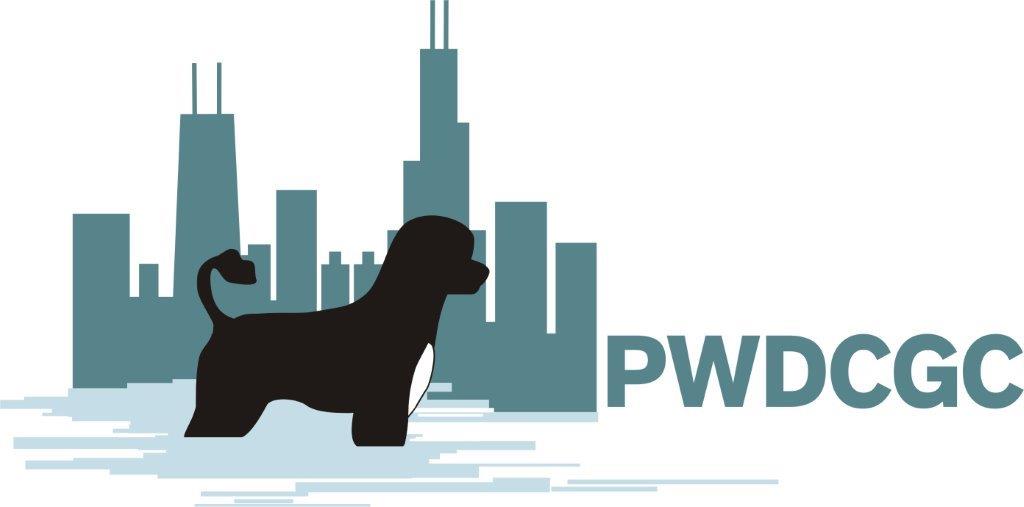 PresidentNigel ClarkVice PresidentWendy AndersonSecretaryDeb ValentaTreasurerCindy PetreyDirectorsChris ChandlerPatti McKnightGary NovakDave ParkerJulie VanderbushMay 20192019-2020 Membership Chair’s LetterJune ,1 2019 through May31, 2020THINGS TO REMEMBER WHEN FILLING OUT YOUR MEMBERSHIP FORMMEMBERSHIP CATEGORYWhen you sign up for a FULL or SINGLE Membership you have voting privileges and are making a commitment to attend meetings where a quorum is required.  Do no want to attend meetings, then sign up for an ASSOCIATES membership.SPECIAL EVENT DONORSConsider being a Platinum, Gold, Silver, or Bronze donor for PWDCGC events such as the Regional Specialty, the Supported Entry and the Water Trial.  All donors will be listed in the premiums and the Shorelines.VOLUNTEERSCheck off which Club activities/ committees you will participate in and/or help organize.  The PWDCGC is a volunteer driven club … we need your help.New MembersYour membership must be endorsed by two current PWDCGC members.  If you are having trouble with this, please contact me.Gary Novak, Membership Chair847-513-4146PLEASE SEND FORMS TO:Gary Novak 13 Melrose Place, Hawthorn Woods, IL 60047